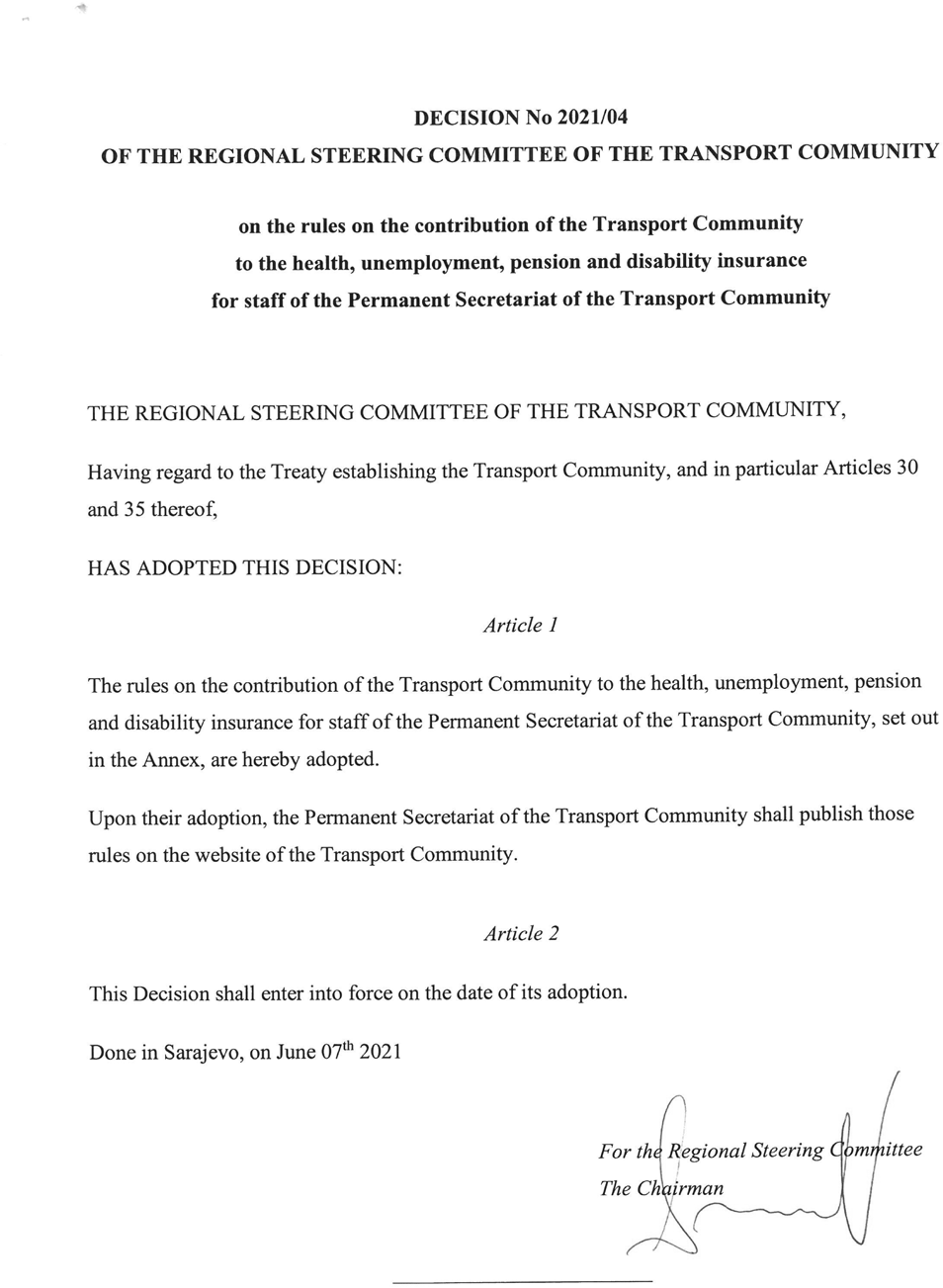 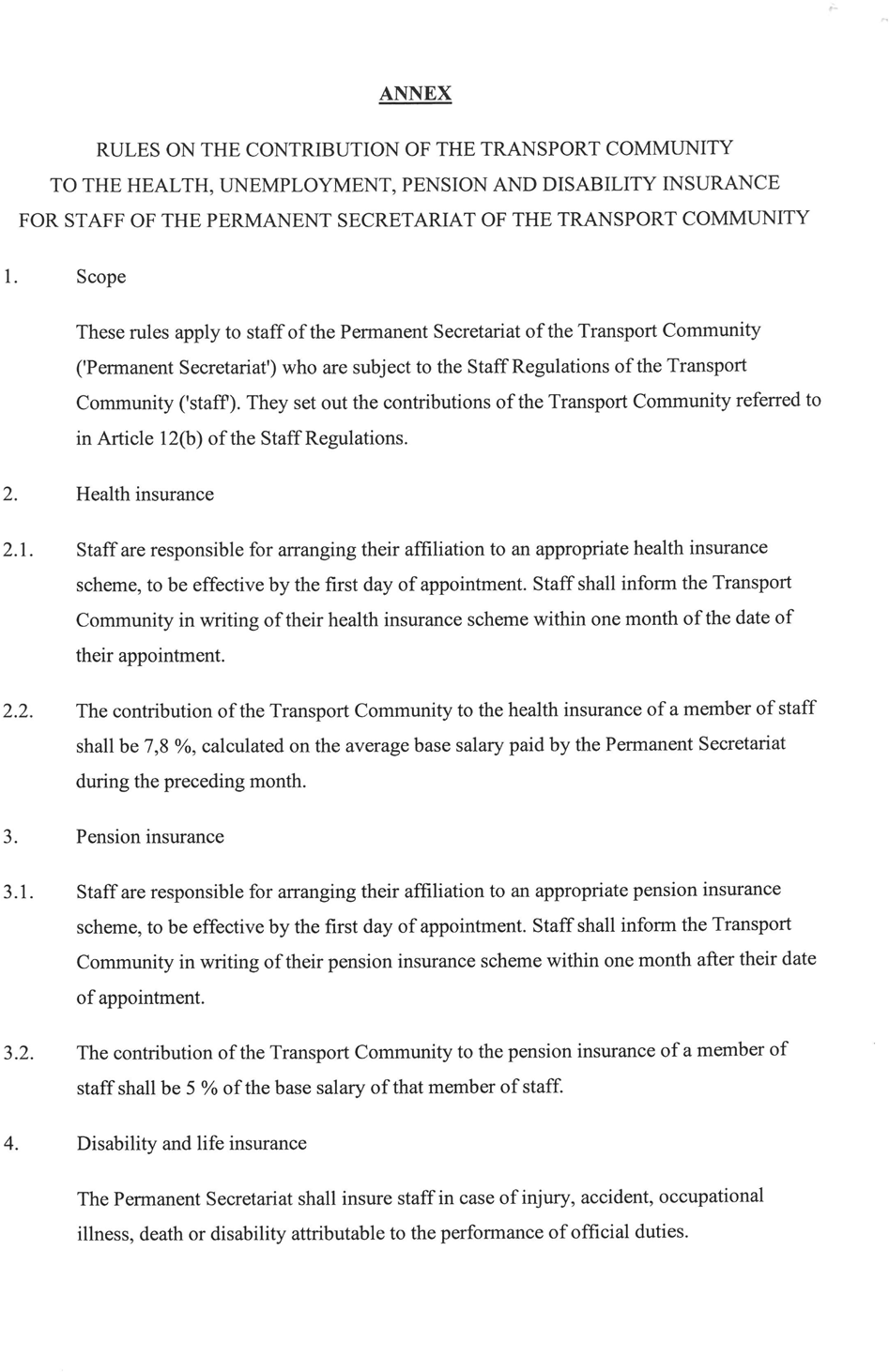 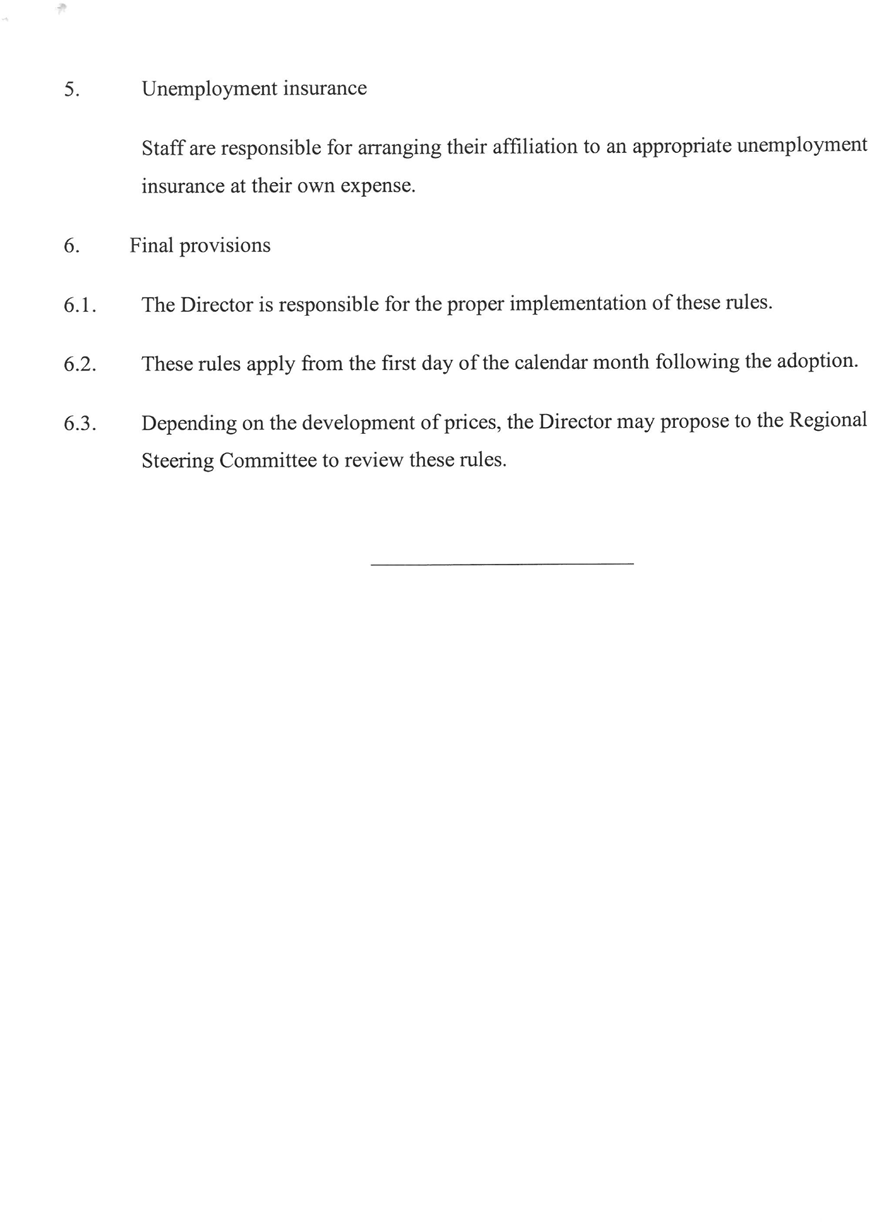 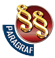 DECISION No 2021/04OF THE REGIONAL STEERING COMMITTEE OF THE TRANSPORT COMMUNITY("Off. Herald of RS - Treaties", No. 83/2021)